ІЛЛІНІВСЬКА СІЛЬСЬКА РАДАКОСТЯНТИНІВСЬКИЙ РАЙОНДОНЕЦЬКА ОБЛАСТЬВІДДІЛ ОСВІТИНАКАЗвід 15.11.2021		 с. Іллінівка                         			    № 214Про проведення інформаційної кампанії Місяця цифрової грамотності  Відповідно до листа Міністерства цифрової трансформації України від 29.10.2021 № 1/06-6-12121, листа Донецької обласної державної адміністрації від 09.11.2021 № 0.2/16-5737/4-21 щодо проведення масштабної інформаційної кампанії «Місяць цифрової грамотності», яка триватиме з 1 до 30 листопада 2021 року,НАКАЗУЮ:1. Директорам закладів освіти, директору Центру позашкільної освіти (Смазна), директору Інклюзивно-ресурсного центру (Разумова):1) надати інформацію про контактну особу, відповідальну за проведення кампанії «Місяць цифрової грамотності» до 16.11.2021 (лінк https://docs.google.com/document/d/1cHNxj8Iam_RAdWyePYXlVTosUMj7An7t5qGyO9knEHQ/edit?usp=sharing );2) забезпечити розміщення на сайтах закладів освіти посилання на сайти «Дія.Цифрова освіта» та «Всеукраїнська школа онлайн»;3) сприяти реєстрації учасників освітнього процесу на платформі «Всеукраїнська школа онлайн» та складання педагогічними працівниками закладів освіти національного тесту з цифрової грамотності «Цифрограм»;4) сприяти перегляду освітніх серіалів: «Основи кібергігієни», «Кіберняні», «Обережно! Кібершахраї», «Серіал для батьків «Безпека дітей в інтернеті», «Як громаді стати цифровою», «Електронний підпис» (https://osvita.diia.gov.ua/courses );5) сприяти участі  педагогічних  працівників закладів освіти у тестуванні  з цифрової грамотності «Цифрограм» (https://osvita.diia.gov.ua/digigram );6) провести  серед педагогічного та учнівського колективів закладу конкурсів на співробітника та здобувача освіти, який найкраще володіє цифровою грамотністю;7) надати до відділу освіти до 29.11.2021 узагальнену інформацію про проведені активності у рамках Місяця цифрової грамотності (додаток 1)  2. Провідному спеціалісту відділу освіти (Пасічна):1) узагальнити інформацію про проведені активності у рамках Місяця цифрової грамотності до 30.11.2021;2) підготувати  дипломи педагогічним працівникам та здобувачам освіти, які найкраще володіють цифровою грамотністю за результатами складання тесту з цифрової грамотності «Цифрограм» та інформації від закладів освіти.3. Контроль за виконанням даного наказу покласти на головного спеціаліста відділу освіти  (Кабанцева).Начальник  відділу освіти   						Надія СИДОРЧУКПасічна Т.В.Додаток  1до наказу відділу освіти Іллінівської сільської радивід 15.11.2021 № 214Інформація про переможців конкурсу  на співробітника та здобувача освіти, який найкраще володіє цифровою грамотністюПровідний спеціаліствідділу освіти								Тетяна ПАСІЧНА№з/пЗахідКількість учасників (працівників ЗО)Кількість учасників (здобувачів освіти)Назва ЗО ПІБ співробітників, посада ПІБ учнів, клас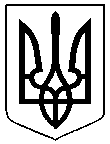 